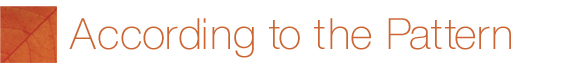 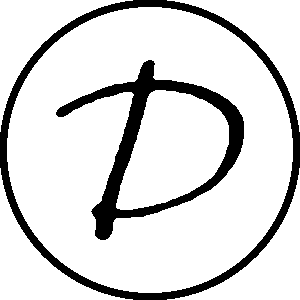 Name _______________________________Study 10: A Winning TeamIn Study 9 we looked at 'Sent Leadership' - apostles, prophets, evangelists, pastors and teachers. This study looks at 'Securing Leadership', which is essentially eldership in the local church. The Bible makes reference often to elders and what their role and character should be. This study seeks to introduce you to the concept of eldership and how it outworks itself in the local church. The following study relates to the section of 'A Winning Team' called ‘Securing Leadership’. According to 1 Peter 5:1-3, what is the role of an elder and in what manner are they to conduct this role?What additional ministry are they likely to have according to 1 Timothy 5:17?One of the responsibilities of elders is "Maintaining the integrity of the church". What do you think this means?Elders in a local church should try and 'shepherd' people into Christ-likeness. Sometimes this means bringing correction. If a believer persists in deliberate sin, elders have a Biblical responsibility to act. What action do Titus 3:10 and 1 Corinthians 5:9-13 recommend?Although the above action is difficult and may seem harsh, why do you think it's important for elders to take these Biblical instructions seriously?In your own words, what warning does Paul give the elders at Ephesus in Acts 20:28-30?How do you think predators like wolves tend to behave towards their prey? What can we learn from this analogy from nature?What else should elders do according to James 5:13-15?Our policy at Destiny is to typically appoint married men into the role of an elder. Why do you think this is our practice?Read 1 Timothy 3:1-7. Do any of the character qualities of an elder particularly strike you? If so, which one and why?